Datum	__________________
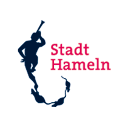 Antrag aufAusstellung eines (vorläufigen) Reisepasses vor Vollendung des 18. LebensjahresAusstellung eines (vorläufigen) Personalausweises vor Vollendung des 16. Lebensjahressind / bin mit der Ausstellung des oben gekennzeichneten Dokumentes für unsere/n / meine/n Tochter / Sohn

einverstanden.
 Bitte vollständig ausfüllen! Folgende Unterlagen sind zur Antragstellung zwingend notwendig:diese Einverständniserklärungein aktuelles, biometrisches LichtbildGeburtsurkunde (im Original)altes Dokument (falls vorhanden)Gebühr (vorab zu bezahlen)
- Reisepass 37,50 €
- vorläufiger Reisepass 26,00 €
- Personalausweis 22,80 €
- vorläufiger Personalausweis 10,00 €Ist ein Elternteil alleine sorgeberechtigt, muss ein Sorgerechtsbeschluss vorgelegt werden.Personalausweis oder Reisepass der antragstellenden PersonenBesteht gemeinsames Sorgerecht und nur ein Sorgeberechtigter stellt den Antrag, so ist ein Personalausweis oder Reisepass der anderen sorgeberechtigten Person zwecks Unterschriftenprüfung vorzulegen.Das Kind muss zur Antragstellung immer anwesend sein.Wir / Ich,(Mutter),(Vater),Familienname:Vorname(n):Geburtsdatum:Geburtsort:Anschrift:Staatsangehörigkeit:deutschggf. weitere Staatsangehörigkeit:Datum / Unterschrift MutterDatum / Unterschrift Vater